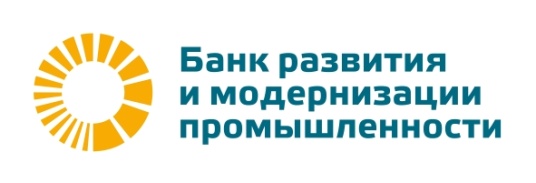 ПОЛИТИКАСОВЕРШЕНИЯ ТОРГОВЫХ ОПЕРАЦИЙ ЗА СЧЕТ КЛИЕНТОВВ БАНКЕ РМП (ПАО)Москва2019ОБЩИЕ ПОЛОЖЕНИЯНастоящая Политика совершения торговых операций за счет Клиентов в Банке РМП (ПАО) (далее – Политика)  определяет общие принципы, которыми Банк РМП ПАО (далее – Банк) руководствуется, исполняя поручения (Заявки)  Клиентов на сделки с ценными бумагами и иными финансовыми инструментами и совершая торговые операции за счет Клиентов. Настоящая Политика применяется при совершении торговых операций в Торговых системах и на внебиржевом рынке (в том числе при исполнении поручения путем заключения сделки с другим Клиентом Банка). Настоящая Политика не распространяется на поручения: эмитентов ценных бумаг, связанные с размещением и (или) выкупом собственных ценных бумаг; лиц, являющихся квалифицированными инвесторами в силу закона или иностранными финансовыми организациями, в случаях когда указанные лица действуют за собственный счет и соглашение с указанным лицом прямо освобождает Банк от обязанности исполнять поручение такого Клиента на лучших условиях; поданные Клиентами в торговую систему самостоятельно;поданные в связи со снижением стоимости портфеля Клиента ниже соответствующего ему размера минимальной маржи.Термины, не определенные выше, понимаются в настоящей Политике в значении, определенном законодательством Российской Федерации и Регламентом брокерского обслуживания клиентов в Банке РМП (ПАО).ПОРЯДОК ИСПОЛНЕНИЯ ПОРУЧЕНИЙ НА ЛУЧШИХ УСЛОВИЯХПри осуществлении брокерской деятельности Банк принимает все разумные меры для совершения торговых операций за счет Клиента на лучших условиях, на биржевом и на внебиржевом рынке (в том числе, при исполнении поручения путем заключения сделки с другим клиентом Банка). Банк не допускает дискриминацию одних Клиентов по отношению к другим. Все Поручения принимаются Банком в порядке очередности их поступления от Клиентов. Сделки, осуществляемые по Поручению Клиентов, во всех случаях подлежат приоритетному исполнению по сравнению с собственными операциями Банка при совмещении им брокерской и дилерской деятельности. В целях исполнения пункта 2.1. настоящей Политики Банк учитывает следующие факторы, влияющие на исполнение поручений: а) лучшая возможная цена сделки на момент выставления заявки (с учетом объема операции);б) минимальные расходы на совершение сделки и осуществление расчетов по ней; в) минимальный срок исполнения поручения; г) исполнение поручения по возможности в полном объеме; д) минимизация рисков неисполнения сделки, а также признания совершенной сделки недействительной;е) период времени, в который должна быть совершена сделка;ж) иная информация, имеющая значение для Клиента.Условия, указанные в пункте 2.2 настоящей Политики выполняются с учетом всех обстоятельств, имеющих значение для выполнения поручения Клиента, и сложившейся практики исполнения поручений Клиентов. Выполнение требования п. 2.1 настоящей Политики осуществляется Банком с учетом: а) условий Регламента брокерского обслуживания клиентов в Банке РМП (ПАО) и иных соглашений с Клиентом (при  наличии таковых); б) категории клиента (квалифицированный инвестор в силу закона, инвестор, признанный квалифицированным, или неквалифицированный инвестор)в) условий поручения Клиента; г) характеристик финансового инструмента, являющегося предметом Заявки Клиента; д) характеристик места исполнения поручения Клиента или контрагента, через которого осуществляется исполнение поручения,е) сложившейся практики и ограничений на совершение сделок на финансовом рынке и конкретных обстоятельств, сложившихся в момент подачи поручения Клиента/ заключения сделки. Банк вправе самостоятельно определить приоритетность условий, определенных п.2.2 Политики, действуя в интересах Клиента и исходя из сложившихся обстоятельств. Указанные факторы, определяющие совершение торговых операций на самых выгодных условиях, будут приниматься во внимание в порядке, который учитывает различные обстоятельства, связанные с исполнением поручений, и в зависимости от типа финансовых инструментов, являющихся предметом поручения. Требование, установленное пунктом 2.1 настоящей Политики, не применяется в отношении условий исполнения поручений, предусмотренных в Регламенте брокерского обслуживания клиентов в Банке РМП (ПАО)  и/или в конкретном поручении Клиента. Любая конкретная инструкция Клиента, содержащаяся в поручении, может препятствовать выполнению Банком мер, которые Банк разработал и применяет в соответствии с настоящей Политикой, имеющих целью достичь наилучший возможный результат исполнения поручений Клиента. Если Клиент требует, чтобы поручение исполнялась определенным конкретным образом, Клиент должен четко выразить свой желаемый метод исполнения при подаче поручения. В случае когда конкретные инструкции не являются подробными, Банк будет определять любые неопределенные компоненты в соответствии с настоящей Политикой. Исполнение поручения Клиента на лучших условиях презюмируется, и указанные в п. 2.1 настоящей Политики требования считаются соблюденными Банком, если:а) такое исполнение осуществляется на торгах организатора торговли на основе заявок на покупку и заявок на продажу ценных бумаг и (или) иностранной валюты и (или) заявок на заключение договора, являющегося производным финансовым инструментом, по наилучшим из указанных в них ценам при том, что заявки адресованы всем участникам торгов и информация, позволяющая идентифицировать подавших заявки участников торгов, не раскрывается в ходе торгов другим участникам иб) из существа поручения или соглашения с Клиентом или характеристики финансового инструмента, в отношении которого дано поручение, следует обязанность Банка исполнить это поручение не иначе как на торгах указанного организатора торговли.При совершении сделки на внебиржевом рынке Банк должен провести сделку в соответствии с настоящей Политикой и внутренними процедурами, а также убедиться в: а) наличии лимитов на контрагента, утвержденных в установленном Банком порядке; б) наличии полномочий контрагента на совершение данной операции; в) в правильности заполнения документов по сделке; г) наличии у лица, в пользу которого Банком приобретаются ценные бумаги, надлежащих оснований (разрешений) на их приобретение в случае, если приобретаемые ценные бумаги ограничены в обороте.В случаях, когда в соответствии с условиями Договора с Клиентом или иными условиями, осуществляется принудительная продажа ценных бумаг Клиента, Банк прилагает все разумные усилия для минимизации потерь Клиента. В случае если интересы Клиента или иные обстоятельства вынуждают Банк отступить от принципа совершения Торговых операций на Лучших условиях, Банк при получении соответствующего письменного запроса от Клиента или саморегулируемой организации, членом которой он является, обязан предоставить объяснения своих действий и подтвердить указанные обстоятельства. ЗАКЛЮЧИТЕЛЬНЫЕ ПОЛОЖЕНИЯ Банк на постоянной основе осуществляет контроль за исполнением настоящей Политики. Внесение изменений и/или дополнений в настоящую Политику производится Банком в одностороннем порядке с учетом требования законодательства Российской Федерации и стандартов саморегулируемой организации,  обязательных для исполнения всеми профессиональными участниками рынка ценных бумаг. Настоящая Политика, а также изменения и дополнения к ней раскрываются Банком в сети Интернет на официальном сайте http://www.bankrmp.ru/.